Отчет по проведенным мероприятиям в рамках Декады науки (с 20 по 30 января 2019 года)  в  ГКОУ РД  «Айтханская СОШ Ботлихского района»                           Зам. директора по УВР Хамутаева Г.А.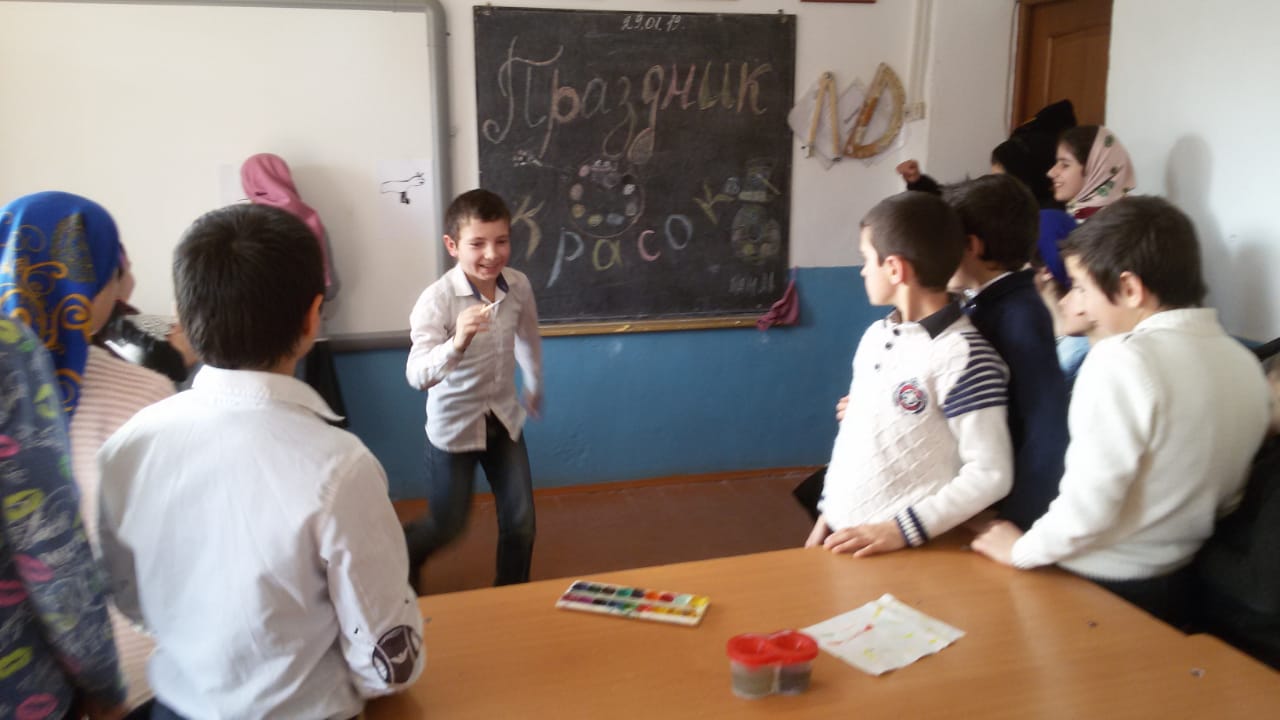 «Праздник красок « в 4-6 классах провела учитель изо Амирханова П.Г.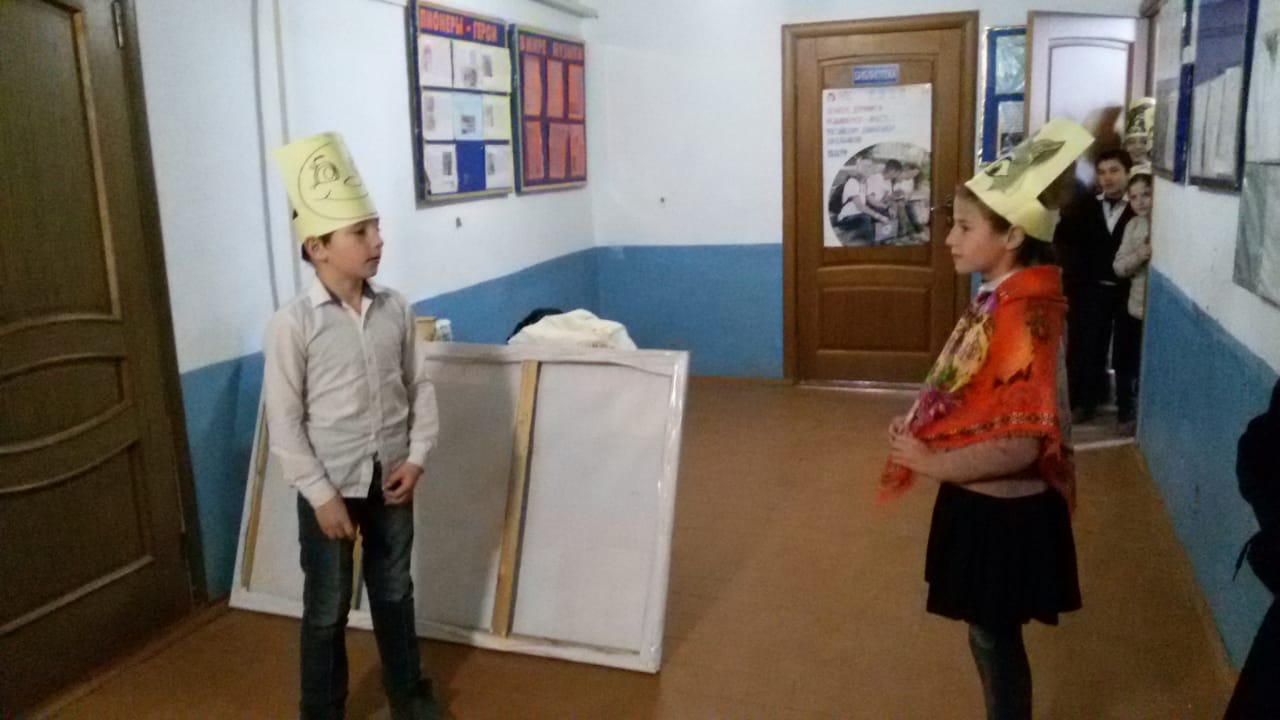 Учительница иностранного языка Меджидова Х.Н. провела занятие «Почему важно изучать английский язык?». Ученики 4-5 классов   показывают инсценировку.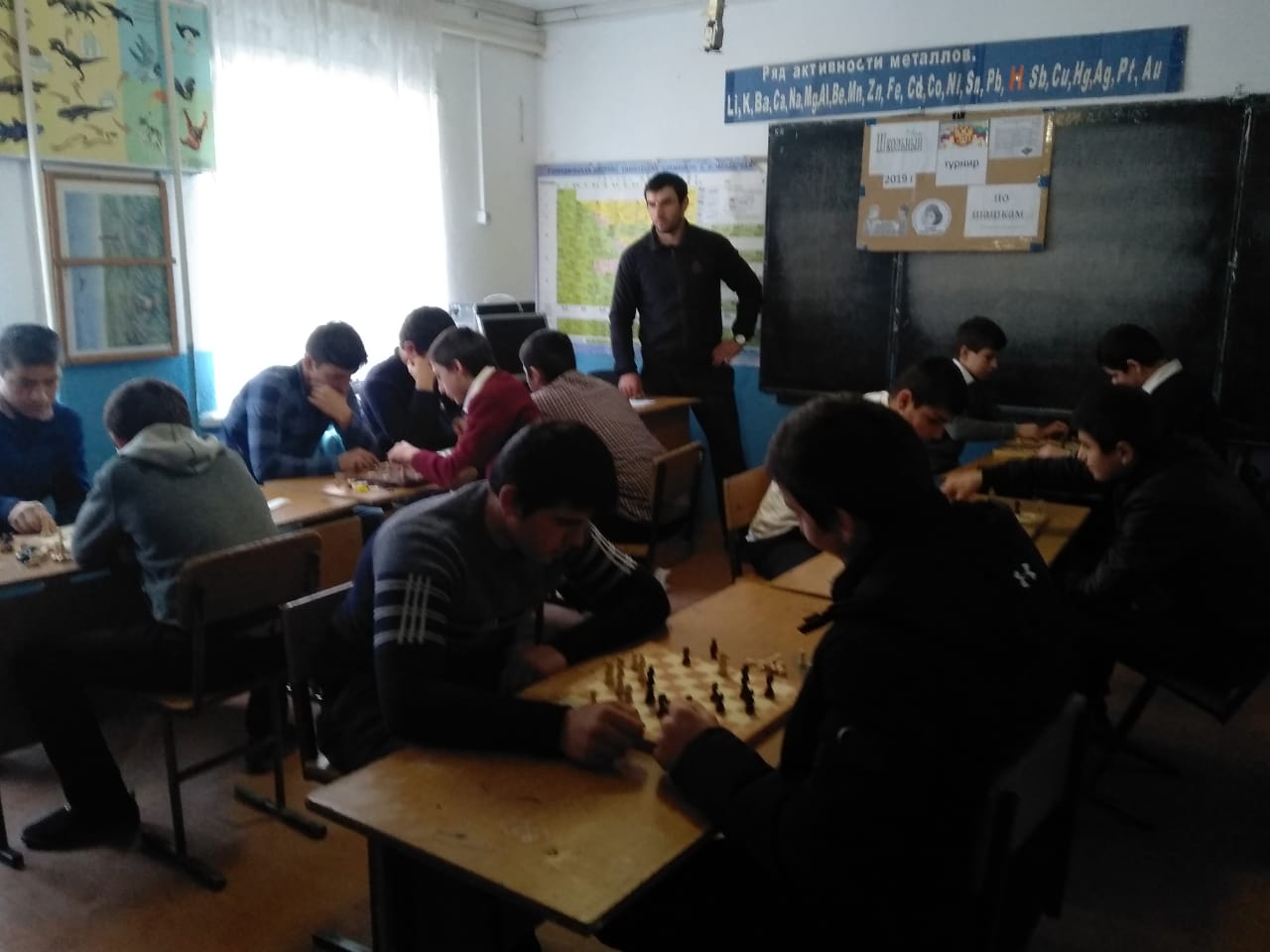 «Турнир по шашкам» среди учащихся 6-9 классов под руководством учителя физической культуры Зубаирова А.З. вызвал большой ажиотаж.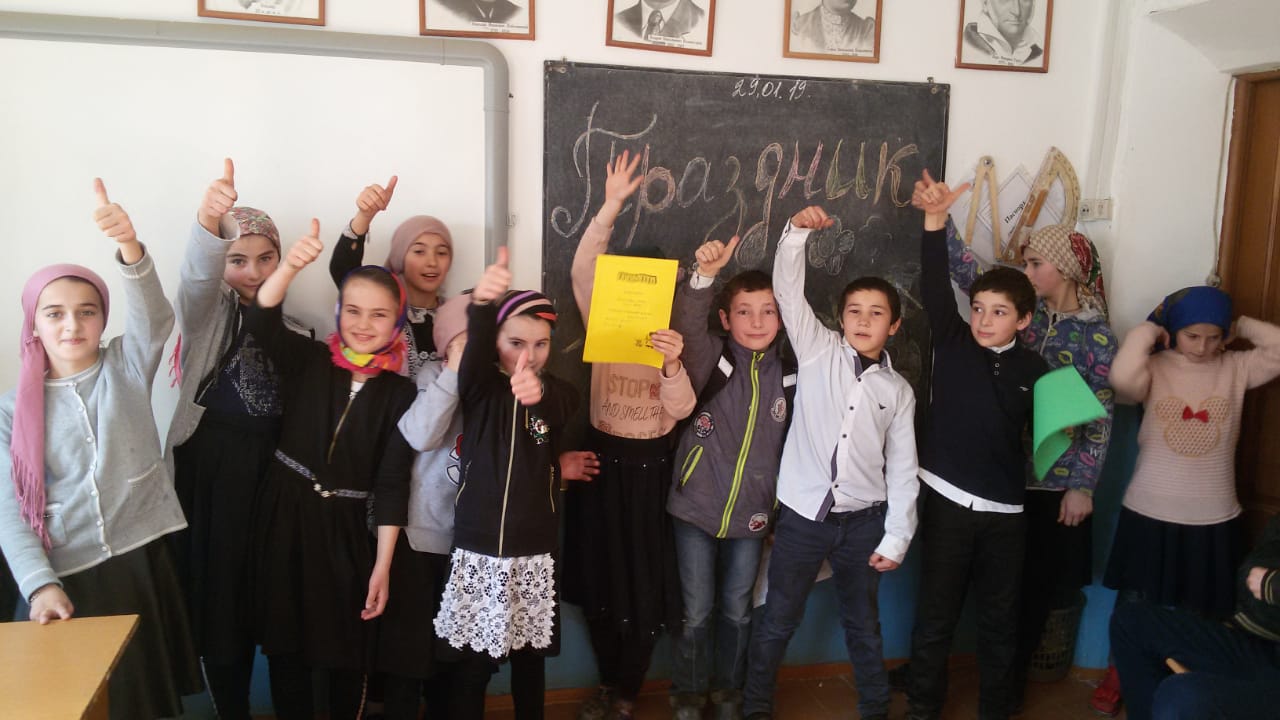                Впечатления от «Праздника красок» самые позитивные!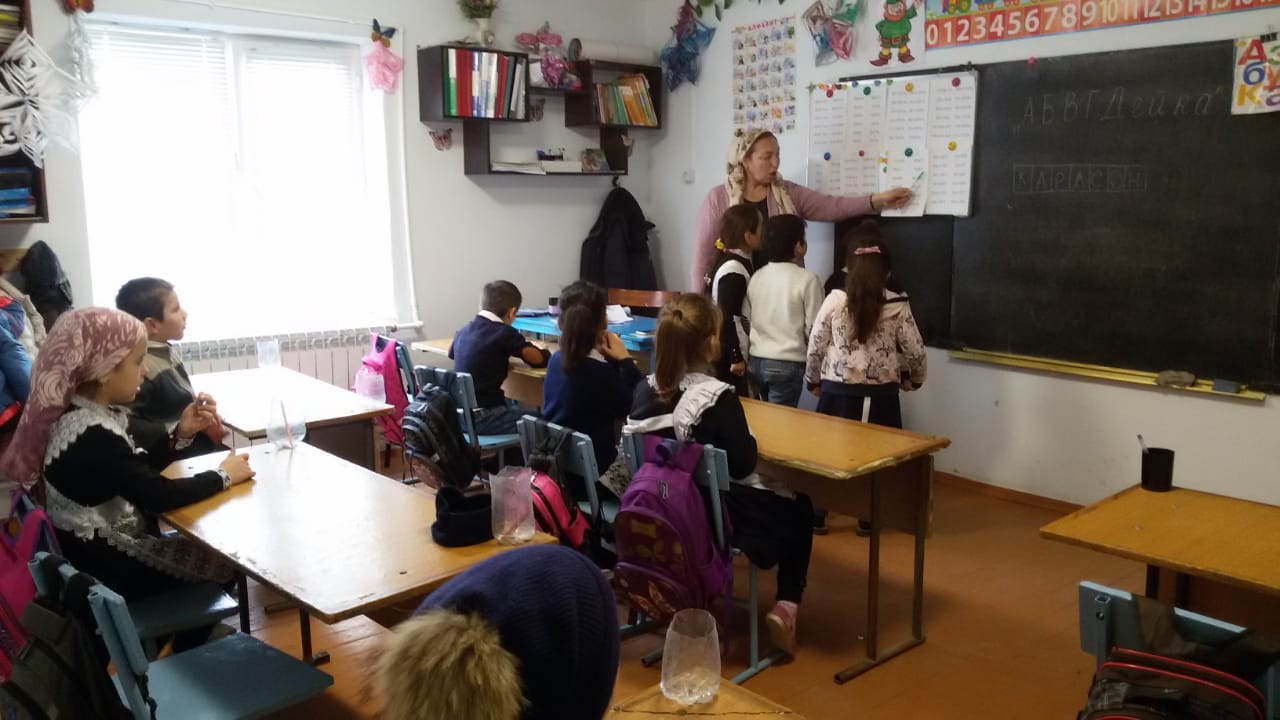   В 1 классе интересное занятие «АБВГДейка» провела учитель нач. классов Хамутаева Г.А.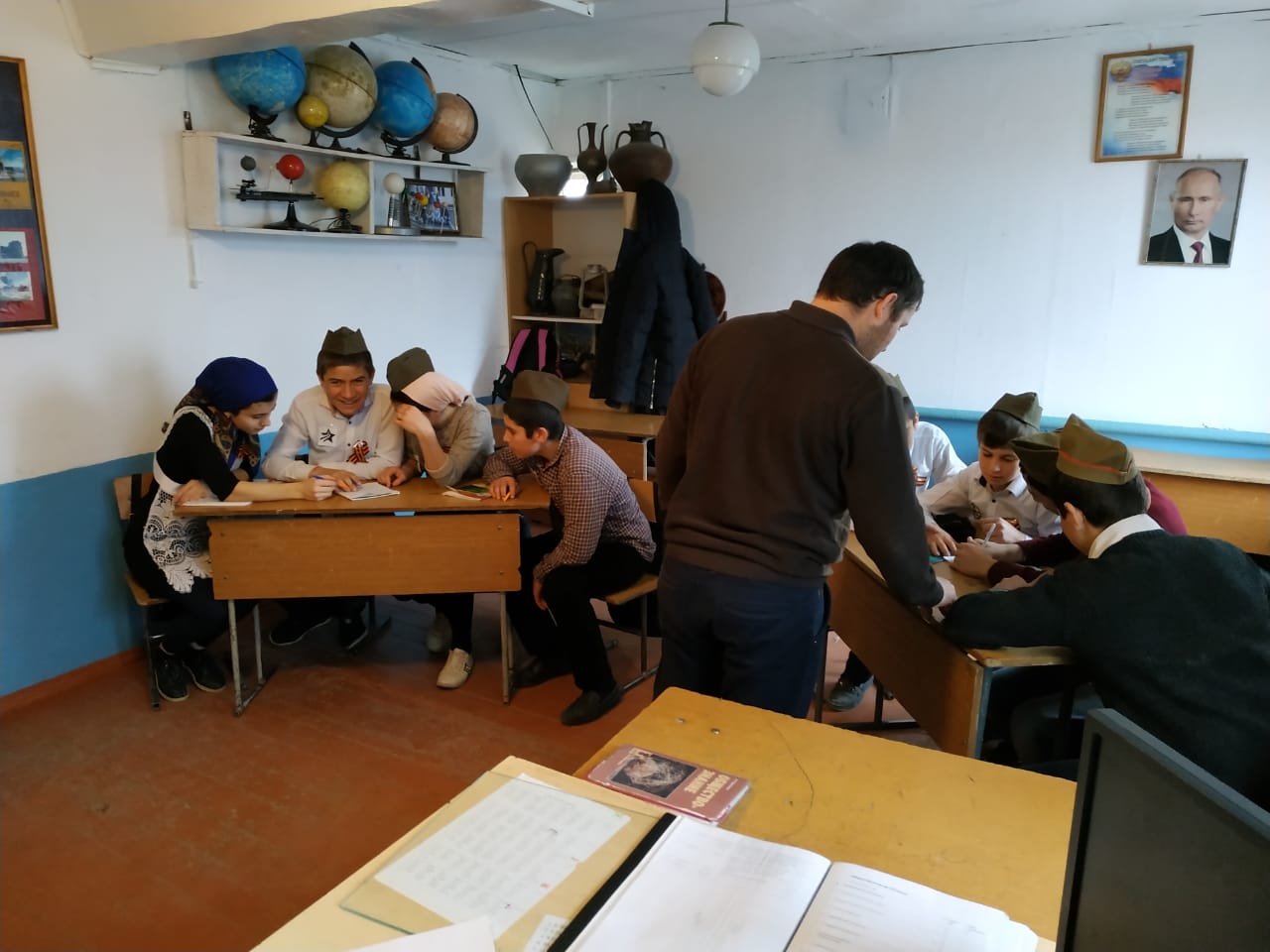  Учащиеся 8 класса  на занятии «Я- патриот» под руководством учителя истории Шахруева Ш.М.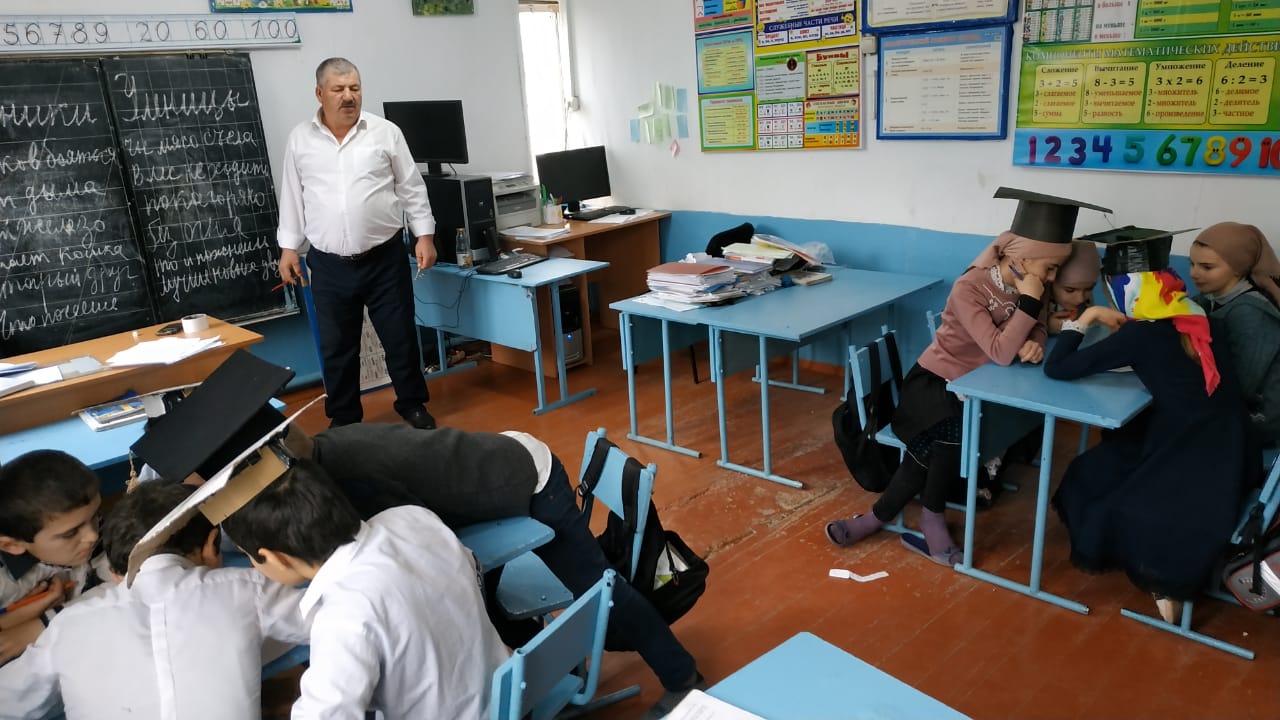 Занятие в 4 классе « Умники и умницы» по математике под руководством учителя нач. классов Зубаирова З.У.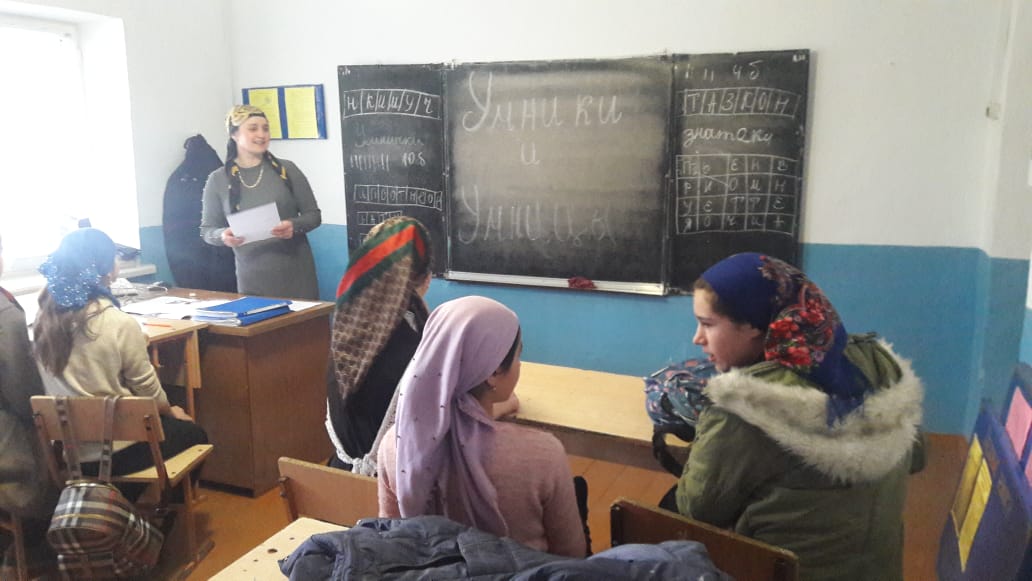 Учительница русского языка и литературы Абакарова З.А. проводит занятие по русскому языку «Умники и умницы»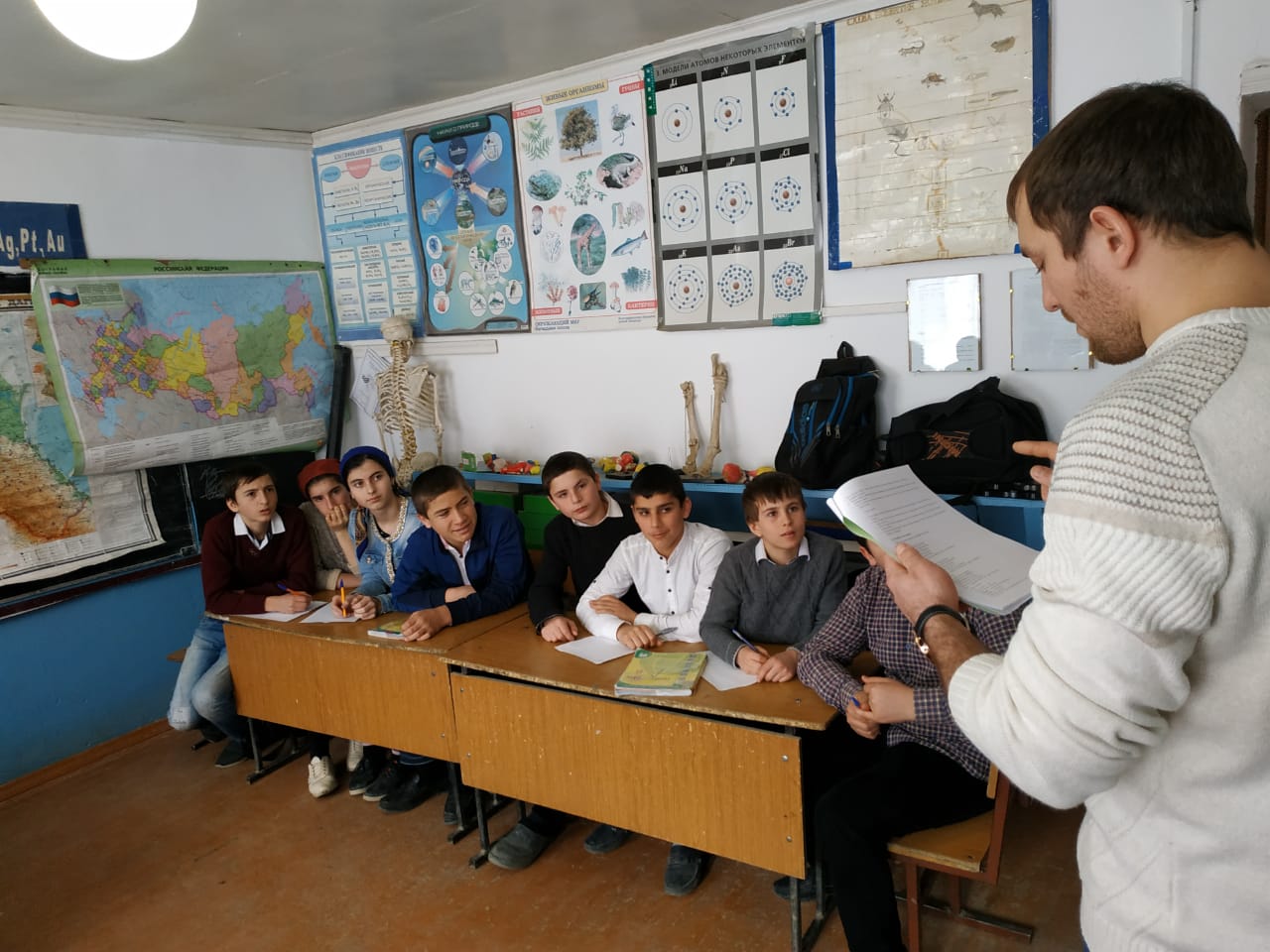      Викторина «Весёлая география» по географии под руководством  Хамутаева Р.М. проходит интересно и увлекательно. Занятие по родному языку ««Антонимазухъ гьоболлъухъ» под руководством Магомедовой К.Д. прошло очень интересно.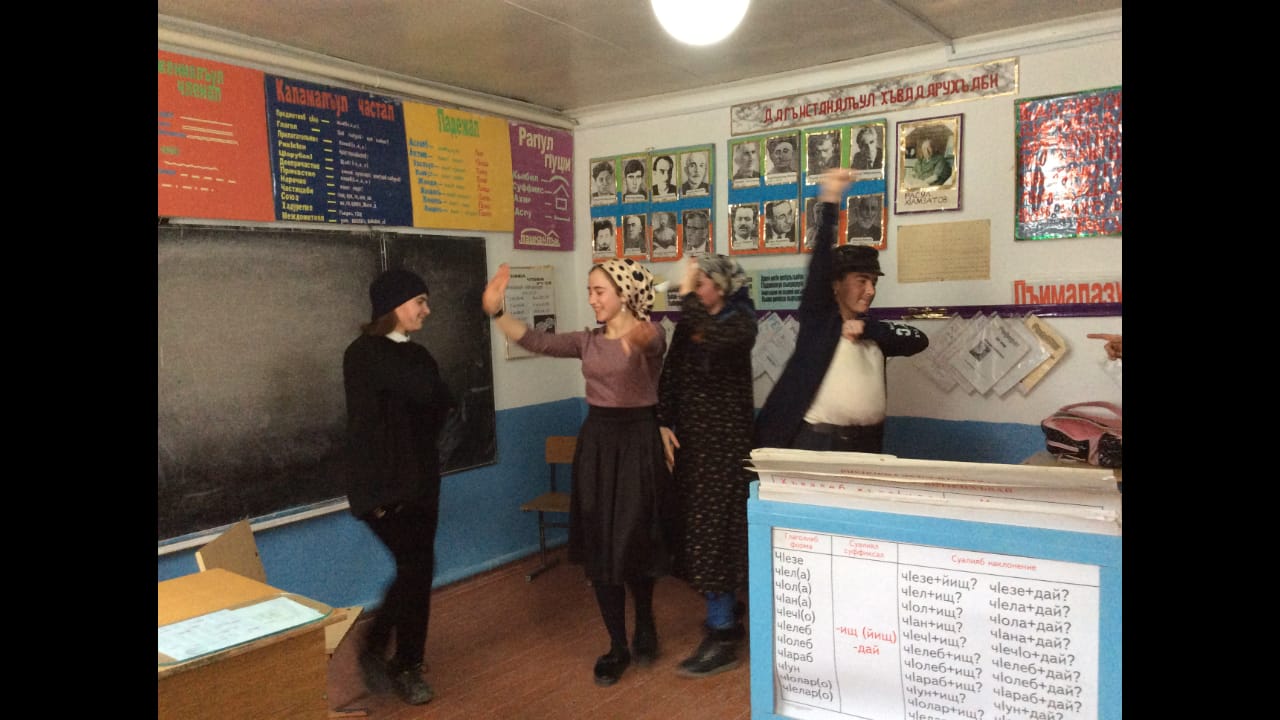 №Муниципальное образованиеПредметное направлениеМероприятиеКоличество участниковрусский язык и литература«Турнир знатоков»   5-7 кл. «Умники и умницы» 6-10 кл. 2030история«Я- патриот» для 8 кл.8математикаБрейн- ринг по математике в 5 кл.9биологияИгра по экологии «Наша планета»30географияВикторина «Весёлая география»25физика«Своя игра» для уч-ся 9 кл.8родные языки«Антонимазухъ гьоболлъухъ».17иностранные языки«Почему важно изучать английский язык?» 15начальные классы 1 кл.«АБВГДейка»11начальные классы 2 кл.КВН по математике9начальные классы 3 кл.«Судьба природы- в наших руках»5начальные классы 4 кл.«Умники и умницы»10физическая культуры«Турнир по шашкам»26изобразительное искусство«Праздник красок»20